แบบฟอร์มหนังสืออุทรณ์/ร้องทุกข์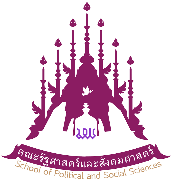 เขียนที่..................................................................................วันที่.........เดือน..................................พ.ศ.....................เรื่อง.............................................................................................................................................................................เรียน คณบดีคณะรัฐศาสตร์และสังคมศาสตร์            ไม่ประสงค์ออกนามข้าพเจ้า (นาย/นาง/นางสาว)............................................................รหัสนิสิต..............................................  หลักสูตร..................................................................เนื่องจาก................................................................................................................................................................................................................................................................................................................................................................................................................................................................................................................................	ดังนั้น ข้าพเจ้ามีความประสงค์ให้.....................................................ดำเนินการ....................................................................................................................................................................................................................................................................................................................................................................................................................โดยมีเอกสารแนบดังต่อไปนี้ไม่มีมี	1. ....................................................................................................................................................2. .................................................................................................................................................... 3. ..................................................................................................................................................   4. .................................................................................................................................................... 5. ....................................................................................................................................................		จึงเรียนมาเพื่อโปรดพิจารณา                     ไม่ประสงค์ลงนาม                              (ลงชื่อ)......................................................................... ผู้ร้องเรียน/ร้องทุกข์                                              (.........................................................................)